					Sannielyn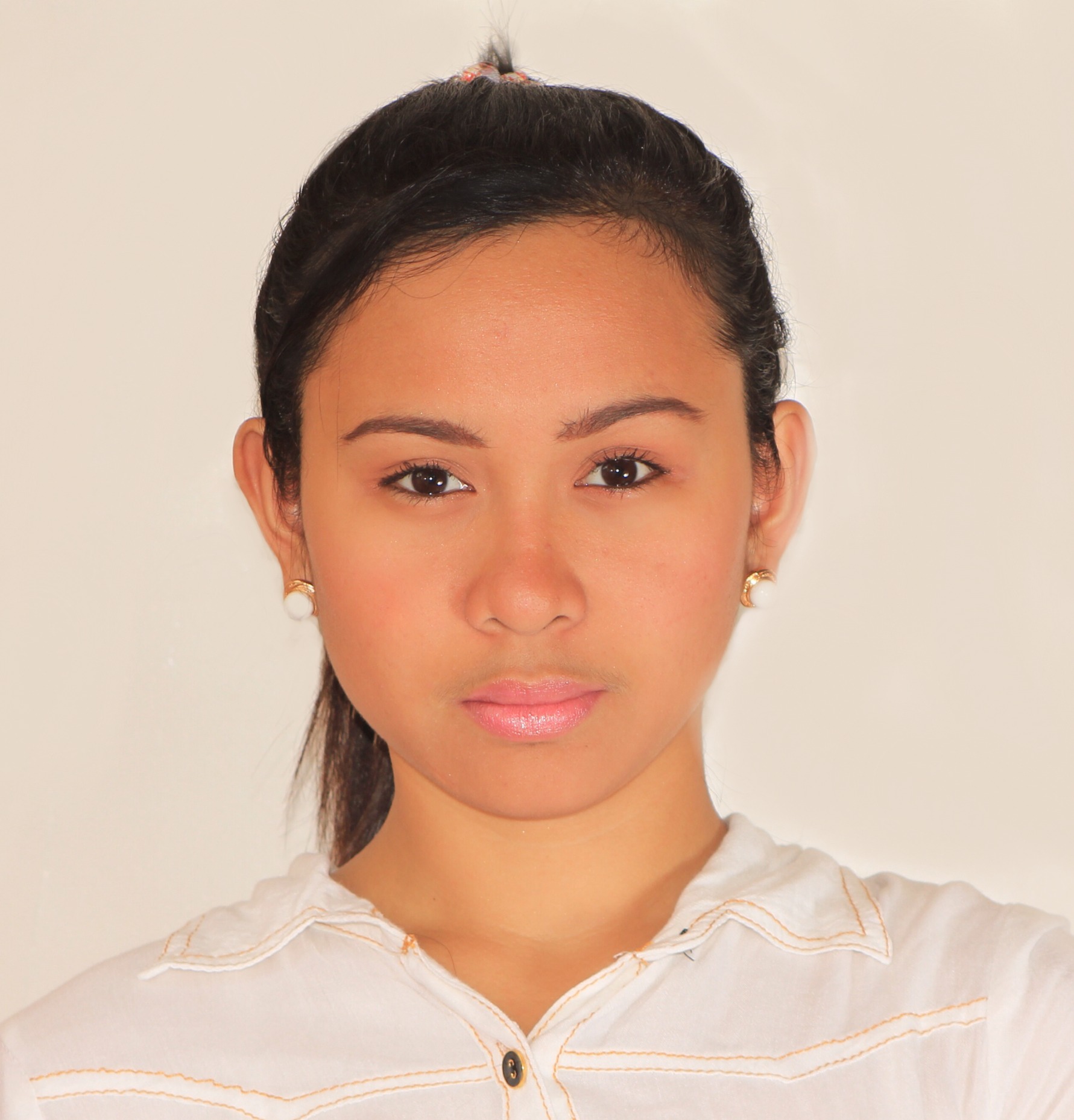                                         Sannielyn.322651@2freemail.com  					Curriculum Vitae		Working ExperiencePayroll / Administration Oct 2015-Present	Ace Water Spa & Health Inc.    	D’ Ace Plaza Brixton St. Cor. United St. 	Brgy. Kapitolyo, Pasig City Personnel/Payroll Clerk			                                                                       May 2014 – September 2015	Futurewear Inc.	234 Sumulong Highway 	Brgy. Mambugan, Antipolo City, RizalProduction Operator/Quality InspectorOctober 2012- March  2014  Terumo Phils. Corp. Techno Park Biñan, Laguna, Under Agency of Testech Incorporated, Calamba Premiere, Brgy.Batino ,Calamba LagunaEDUCATIONAL ATTAINMENTTertiarySt. Amatiel Technological Institute					3rd&4th Floor BookOne Building, Brgy.San. Vicente, City of Malolos, BulacanComputer ScienceS.Y. 2010 - 2012Secondary Marcelo H. Del Pilar National Higschool			Brgy. Sta. IsabelCity of MalolosBulacanS.Y. 2008 - 2006Felizardo C. Lipana National Highschool				Sta. Rita, Guiguinto, BulacanS.Y. 2006 - 2004PrimaryTikay Elementary School						Brgy.Tikay, City of Malolos, Bulacan	S.Y. 2004 - 1998